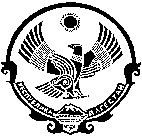 РЕСПУБЛИКА ДАГЕСТАНМУНИЦИПАЛЬНОЕ ОБРАЗОВАНИЕ «СУЛЕЙМАН-СТАЛЬСКИЙ РАЙОН»МУНИЦИПАЛЬНОЕ ОБРАЗОВАНИЕСОБРАНИЕ ДЕПУТАТОВ СЕЛЬСКОГО ПОСЕЛЕНИЯ«СЕЛЬСОВЕТ «КАСУМКЕНТСКИЙ»368761 с. Касумкент, ул. М. Стальского 4, С. Стальский район, Республика Дагестан, тел:3-17-34   12.11.2020г.                                                                                               с. Касумкент РЕШЕНИЕ № 15 – VСобрания депутатов сельского поселения пятого созыва ОБ УТВЕРЖДЕНИИ ПОЛОЖЕНИЯ О ПОСТОЯННЫХ КОМИССИЯХПРЕДСТАВИТЕЛЬНОГО ОРГАНАМ МУНИЦИПАЛЬНОГО
ОБРАЗОВАНИЯ СЕЛЬСКОГО ПОСЕЛЕНИЯ «СЕЛЬСОВЕТ КАСУМКЕНТСКИЙ»Руководствуясь Федеральным законом от 6 октября 2003 года № 131-ФЗ «Об общих принципах организации местного самоуправления в Российской Федерации», в соответствии с Уставом муниципального образования сельского поселения «сельсовет Касумкентский». Регламентом представительного органа муниципального образования сельского поселения «сельсовет Касумкентский», Собрания депутатов сельского поселения                                                       Р Е Ш И Л О: Утвердить Положение о постоянных комиссиях представительного органа муниципального образования сельского поселения «сельсовет Касумкентский».Опубликовать настоящее решение в официальном печатном органе муниципального образования сельского поселения «сельсовет Касумкентский» и на официальном сайте сельского поселения.Настоящее решение вступает в силу после дня его официального опубликования.       Глава                                                                                                Председатель       сельского поселения                                                                     Собрания депутатов	  	                    Д.С. Бабаев                                             		           И. ЯгибековаУТВЕРЖДЕНОрешением Собрания депутатов сельского поселения «сельсовет Касумкентский» от «12»  ноября 2020 года № 15ПОЛОЖЕНИЕ О ПОСТОЯННЫХ КОМИССИЯХПРЕДСТАВИТЕЛЬНОГО ОРГАНАМ МУНИЦИПАЛЬНОГО
ОБРАЗОВАНИЯ СЕЛЬСКОГО ПОСЕЛЕНИЯ «СЕЛЬСОВЕТ КАСУМКЕНТСКИЙ»1. ОБЩИЕ ТРЕБОВАНИЯПостоянные комиссии представительного органа муниципального образования сельского поселения «сельсовет Касумкентский» (далее - постоянные комиссии) образуются в соответствии с Уставом муниципального образования сельского поселения «сельсовет Касумкентский» и являются постоянно действующими рабочими (совещательными) органами при представительном органе муниципального образования сельского поселения «сельсовет Касумкентский», сформированными на срок полномочий представительного органа муниципального образования сельского поселения «сельсовет Касумкентский». Постоянные комиссии	образуются	для предварительного рассмотрения вопросов, отнесенных к ведению представительного органа муниципального образования сельского поселения «сельсовет Касумкентский». Постоянные комиссии осуществляют свою деятельность на принципах коллегиальности, свободы обсуждения, гласности.2. ПОРЯДОК ФОРМИРОВАНИЯ постоянных КОМИССИЙПостоянные комиссии формируются из числа депутатов представительного органа муниципального образования сельского поселения «сельсовет Касумкентский»          2.2.	Постоянные комиссии состоят из председателя постоянной комиссии и членов постоянной комиссии.Персональный состав постоянных комиссий определяется на основе свободного волеизъявления депутатов представительного органа (наименование представительного	органа	в	соответствии	с	уставом муниципального образования. При этом численный состав постоянной комиссии должен быть не менее трех членов постоянной комиссии.          2.3.	Председатель представительного органа муниципального образования сельского поселения «сельсовет Касумкентский» не может быть избран в состав постоянной комиссии.          2.4.	Депутат представительного органа муниципального образования сельского поселения «сельсовет Касумкентский» входящий в состав постоянной комиссии, по своему желанию может выйти из состава постоянной комиссии и перейти в другую постоянную комиссию.Случаи исключения по инициативе соответствующей постоянной комиссии депутатов из состава постоянной комиссии устанавливаются представительным органом муниципального образования.Соответствующее решение принимает представительный орган муниципального образования сельского поселения «сельсовет Касумкентский» путем внесения изменений в состав постоянных комиссий.2.5.	В течение срока полномочий представительный орган муниципального образования сельского поселения «сельсовет Касумкентский» расформировывает постоянные комиссии и образует новые постоянные комиссии, изменять их состав и наименование, в случаях, установленных муниципальным нормативным правовым актом.2.6.	 В случае досрочного прекращения полномочий депутата представительного органа муниципального образования сельского поселения «сельсовет Касумкентский» депутат считается выбывшим из состава постоянной комиссии.3. ОРГАНИЗАЦИЯ ДЕЯТЕЛЬНОСТИ ПОСТОЯННЫХ КОМИССИЙ3.1.	Основной формой работы постоянных комиссий являются заседания, которые созываются по мере необходимости, но не реже одной в квартал. Заседание постоянной комиссии правомочно, если на нем присутствует не менее двух утвержденного состава постоянной комиссии.3.2.	Заседания постоянных комиссий являются открытыми. На заседаниях постоянных комиссий представительного органа муниципального образования сельского поселения «сельсовет Касумкентский» имеют право присутствовать должностные лица местной администрация муниципального образования сельского поселения «сельсовет Касумкентский» депутаты, не входящие в состав постоянной комиссии, приглашенные и заинтересованные лица по вопросу, рассматриваемому на заседании постоянной комиссии.3.3.	Заседания постоянной комиссии ведет председатель комиссии, а в его отсутствии член комиссии, избранный председательствующим на заседании.3.4.	Решения по вопросам, рассматриваемым на заседаниях постоянных комиссий, принимаются простым большинством от общего числа членов постоянной комиссии, присутствующих на заседании.3.5.	Вопросы, относящиеся к ведению двух или нескольких комиссий, по решению председателя рассматриваются постоянными комиссиями совместно.3.6.	Заседания постоянных комиссий оформляются протоколом.3.7.	Протокол заседания постоянной комиссии ведет секретарь постоянной комиссии муниципального образования сельского поселения «сельсовет Касумкентский» избранный из ее состава.3.8.	При равенстве голосов на заседании постоянной комиссии председатель постоянной комиссии имеет решающий голос.3.9.	Протокол заседания постоянной комиссии подписывается председательствующим на заседании.3.10.	Депутаты представительного органа (наименование представительного органа в соответствии с уставом муниципального образования) вправе знакомиться с протоколами заседаний постоянных комиссий.4.	НАПРАВЛЕНИЯ ДЕЯТЕЛЬНОСТИ ПОСТОЯННЫХ КОМИССИЙ4.1.	Количество и наименования постоянных комиссий утверждаются решением представительного органа муниципального образования сельского поселения «сельсовет Касумкентский»:1)	Мандатная комиссия2)	Комиссия по бюджетно-финансовой политике3)	Комиссия по социально-экономическому развитию, ЖКХ и благоустройству5.	КОНТРОЛЬ ЗА ДЕЯТЕЛЬНОСТЬЮ ПОСТОЯННОЙ КОМИССИИ представительному органу муниципального образования сельского «сельсовет Касумкентский».5.1.   Отчеты о деятельности постоянных комиссий за прошедший год представляются на рассмотрение в представительный орган муниципального образования сельского поселения «сельсовет Касумкентский» председателями постоянных комиссий или по их поручению членами постоянных комиссий в первом квартале текущего года.